PIRAMIDA  ZDROWIAPewno zastanawiacie się co to takiego piramida?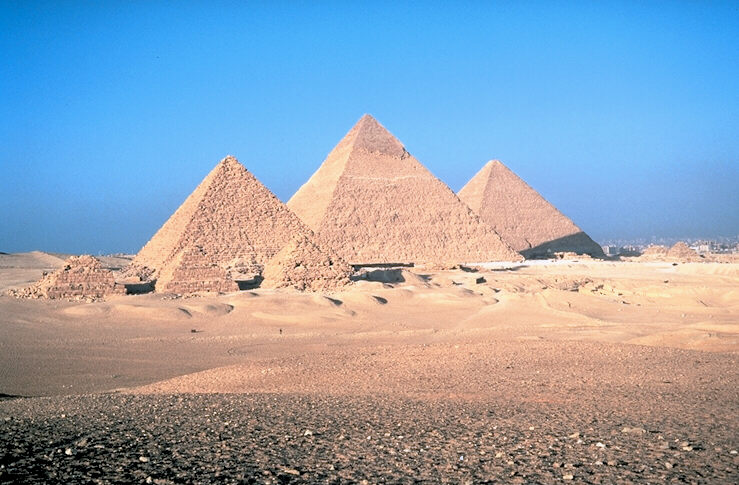 Budowla służąca jako grobowiec lub podbudowa świątyni, o charakterystycznym kształcie ostrosłupa. Najbardziej znane znajdują się w Egipcie.Ale my dziś o innej piramidzie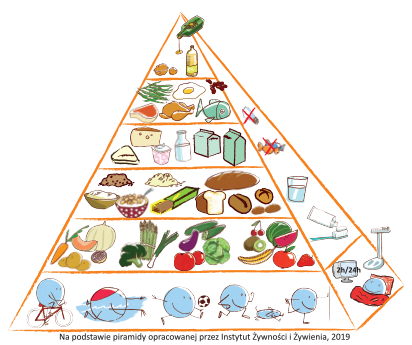 PIRAMIDA  ŻYWIENIA I AKTYWNOŚCI FIZYCZNEJalbo taka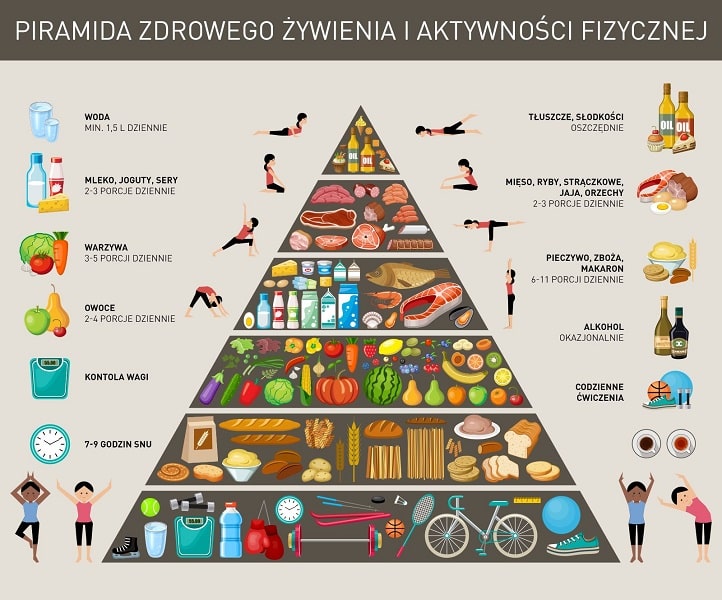 Ty też możesz taką pokolorować lub samodzielnie narysować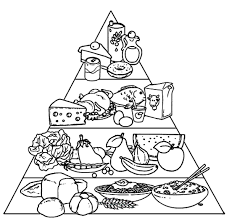 Co jest ważne?- jakie produkty są na dole piramidy ( częściej spożywamy), a jakie na górze ( rzadziej spożywamy)- czego brakuje na samym dole, w podstawie piramidy?- czy są jakieś produkty całkowicie zakazane?ZASADY ZDROWEGO ŻYWIENIA UŁOZONE NA PODSTAWIE TEJ PIRAMIDYJedz regularnie 5 posiłków i pamiętaj o częstym piciu wody oraz myj zęby po jedzeniu.Jedz różnorodne warzywa i owoce jak najczęściej i w jak największej ilości.Jedz produkty zbożowe, zwłaszcza pełnoziarniste.Pij co najmniej 3–4 szklanki mleka dziennie (możesz je zastąpić jogurtem naturalnym, kefirem i – częściowo – serem).Jedz chude mięso, ryby, jaja, nasiona roślin strączkowych oraz wybieraj tłuszcze roślinne zamiast zwierzęcych.Nie spożywaj słodkich napojów oraz słodyczy (zastępuj je owocami i orzechami).Nie dosalaj potraw, nie jedz słonych przekąsek i produktów typu fast food.Bądź codziennie aktywny fizycznie co najmniej godzinę dziennie (ograniczaj oglądanie telewizji, korzystanie z komputera i innych urządzeń elektronicznych do 2 godz.).Wysypiaj się, aby Twój mózg mógł wypocząć.Sprawdzaj regularnie wysokość i masę ciała.STOSUJ JE JAK NAJCZĘŚCIEJ!